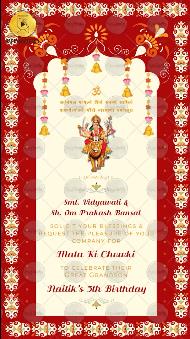 SLIDE 1: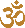 || सर्वमंगल मांगल्ये शिवे सवार्थ साधिकेशरण्येत्र्यंबके गौरी नारायणी नमोस्तुते |||| JAI MATA DI ||Smt. Vidyawati & Sh. Om Prakash Bansalsolicit your blessings &request the pleasure of your company forMata Ki Chowkito celebrate & welcome their granddaughter/ grandsonFunction Title’s Occasion here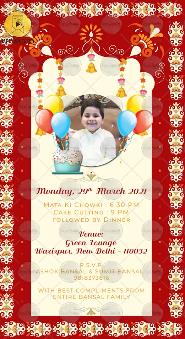 Monday, 29th March 2021Mata Ki Chowki : 60 PMCake Cutting : 9 PMfollowed by DinnerVenue:Green LoungeWazirpur, New Delhi - 110052R.S.V.P.Ashok Bansal & Sumit Bansal : 9818373616With Best Compliments from entire Bansal Family